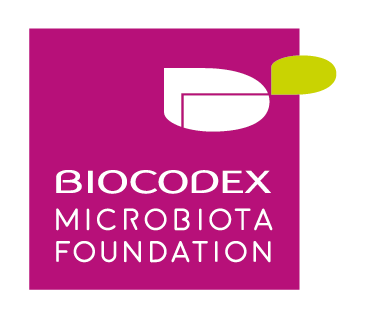 PROJECT TITLEPROJECT TITLE:       PROJECT LEADERFIRST NAME*:       LAST NAME*:       POSITION*:       TITLE*:       MAIN DISCIPLINE*:      CELL PHONE or TELEPHONE*:       E-MAIL*:       CV: Please attach file to your email (include publications from last 5 years/ max. 20 publications and bold the three best publications), maximum length of CV is 3 pages.PhD or DOCENT YEAR:      ORGANIZATIONNAME*:       LEGAL STATUS*:       SERVICE/ CLINIC*:       STREET ADDRESS*:       CITY*:       ZIP/POSTAL CODE*:       COUNTRY*:       GRANT MANAGING ORGANIZATION 
(IF DIFFERENT FROM ABOVE)IF NOT APPLICABLE, PLEASE SKIP TO NEXT STEPNAME*:       JURIDIC STATUS*:       STREET ADDRESS 1*:       CITY*:       ZIP/POSTAL CODE*:       COUNTRY*:       PROJECTSCIENTIFIC CONFIDENTIAL SUMMARY * (1 page, Arial 10, spacing 1)Please provide here a summary of your project in English.PROJECT TITLE:       PROJECT SUMMARY :      PROJECT DESCRIPTION (3 pages, Arial 10, spacing 1)PROJECT TITLE*: ACRONYM*:Please describe the following topics: GENERAL CONTEXT OF THE PROJECT*, OBJECTIVES*, METHODOLOGY*, EXPECTED RESULTS*:ANY NECESSARY ADMINISTRATIVE AUTHORIZATION (Ethics committee approval day, registry information etc.): attach file to your emailMAIN INVESTIGATOR TEAM:PERSON 1FIRST NAME*:       LAST NAME*:       POSITION*:       TITLE*:       MAIN DISCIPLINE*:       E-MAIL*:       PERSON 2FIRST NAME*:       LAST NAME*:       POSITION*:       TITLE*:       MAIN DISCIPLINE*:       E-MAIL*:       PERSON 3FIRST NAME*:       LAST NAME*:       POSITION*:       TITLE*:       MAIN DISCIPLINE*:       E-MAIL*:       PERSON 4FIRST NAME*:       LAST NAME*:       POSITION*:       TITLE*:       MAIN DISCIPLINE*:       E-MAIL*:       PARTNER TEAMS 1 (do not name more than max. 4 teams)NAME OF ORGANIZATION/ CLINIC*:       ORGANIZATION LOCATION*:       NAME OF MAIN CONTACT* (for example Principal Investigator):       E-MAIL*:       PARTNER TEAMS 2NAME OF ORGANIZATION/ CLINIC*:       ORGANIZATION LOCATION*:       NAME OF MAIN CONTACT* (for example Principal Investigator):       E-MAIL*:       BIBLIOGRAPHY (1 page, Arial 10, spacing 1)BUDGET (1 page, Arial 10, spacing 1)TIME SCHEDULE (1 page, Arial 10, spacing 1) 